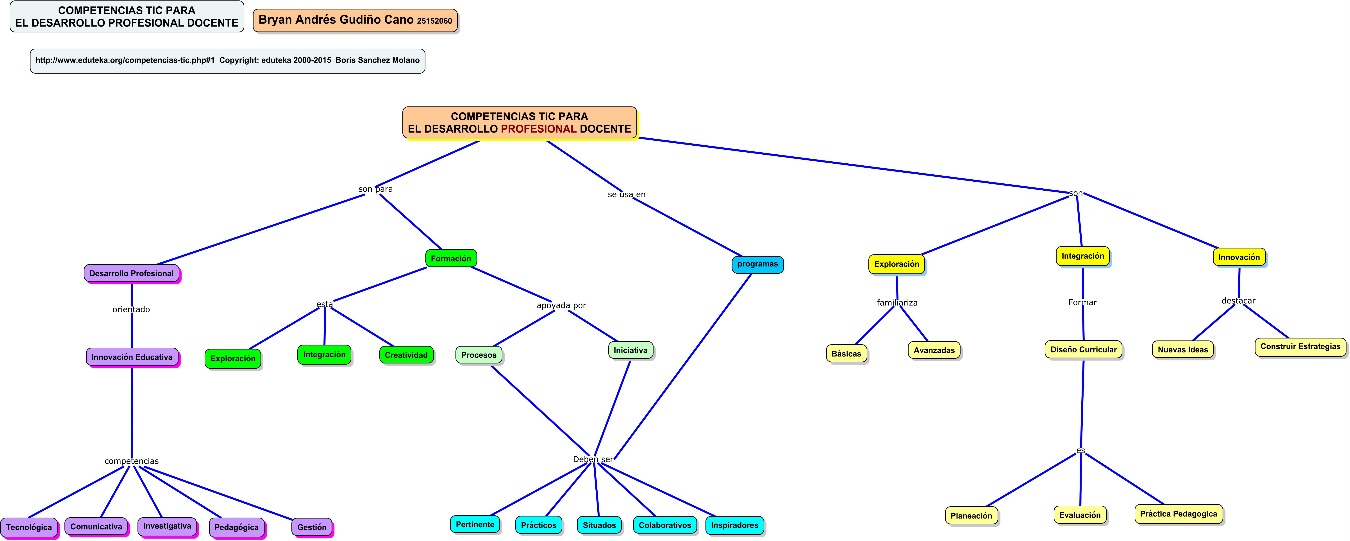 	COMPETENCIAS TIC PARA EL DESARROLLO PROFESIONAL DOCENTEBryan Andrés Gudiño Cano